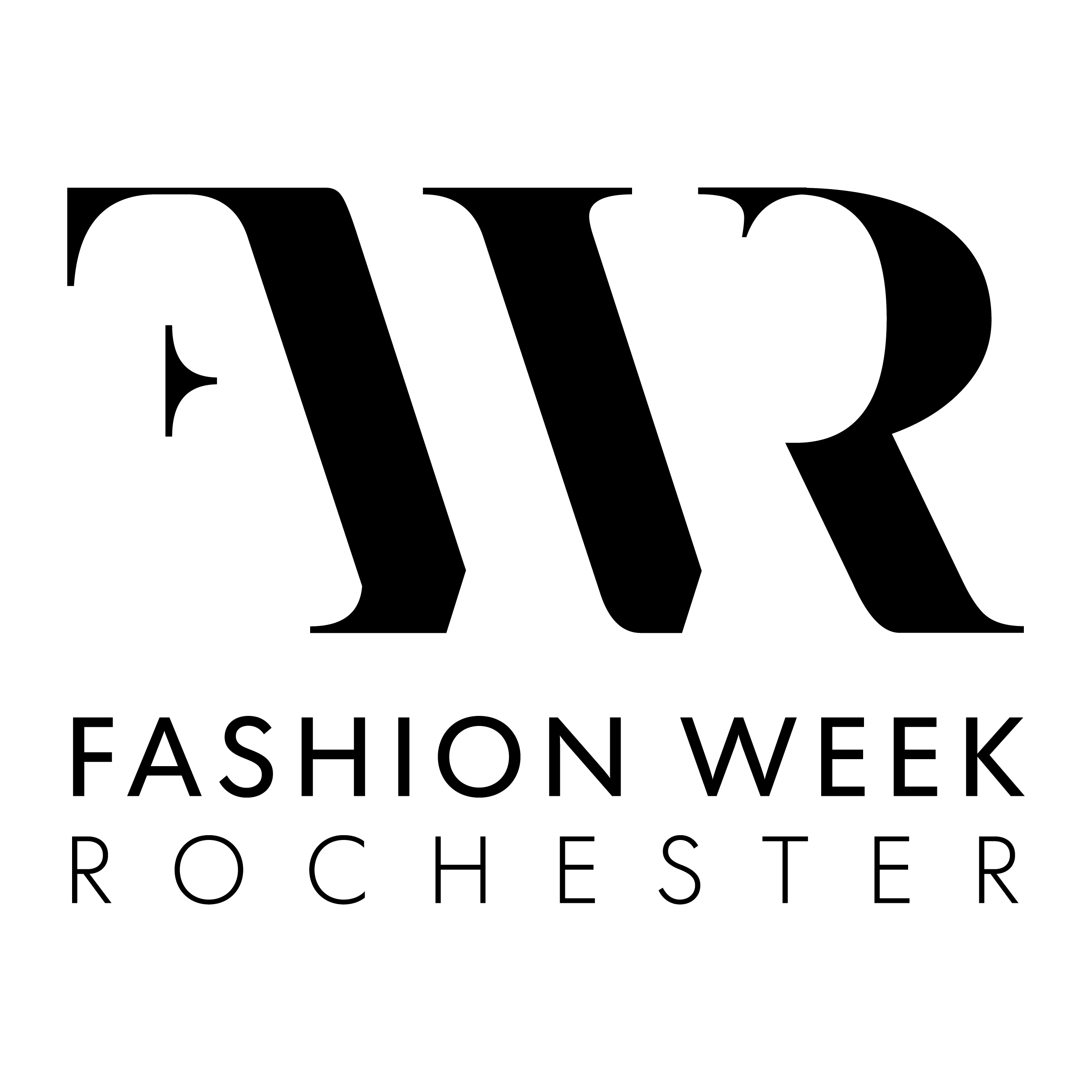 Model Registration FormName:Address: Phone: Email:Personal DetailsAge:                      Height:                  Weight: Eye Color:                       Hair Color:Clothing SizesShirt:                Pants:                Dress:                 Shoe: Will you model swimwear/lingerie?Please circle/highlight one                                   Yes                  NoEnter Name Here